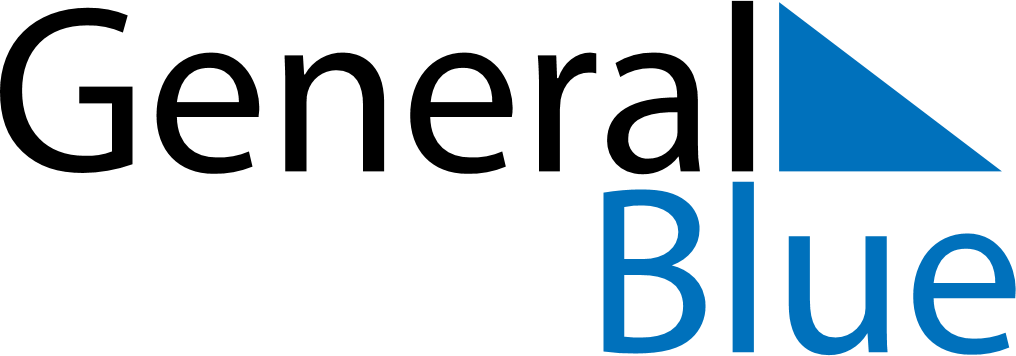 January 1988January 1988January 1988January 1988January 1988SundayMondayTuesdayWednesdayThursdayFridaySaturday12345678910111213141516171819202122232425262728293031